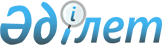 Об установлении размера платы за пользование жилищем из государственного жилищного фондаПостановление акимата Жамбылского района Алматинской области от 03 октября 2017 года № 366. Зарегистрировано Департаментом юстиции Алматинской области 23 октября 2017 года № 4350
      В соответствии с пунктом 1 статьи 97 Закона Республики Казахстан от 16 апреля 1997 года "О жилищных отношениях", приказом Председателя Агентства Республики Казахстан по делам строительства и жилищно-коммунального хозяйства от 26 августа 2011 года № 306 "Об утверждении Методики расчета размера платы за пользование жилищем из государственного жилищного фонда" (зарегистрирован в Реестре государственной регистрации нормативных правовых актов № 7232), акимат Жамбылского района ПОСТАНОВЛЯЕТ:
      1. Установить размер платы за пользование жилищем из государственного жилищного фонда Жамбылского района согласно приложениям 1, 2, 3, 4, 5, 6, 7, 8, 9, 10 к настоящему постановлению. 
      2. Контроль за исполнением настоящего постановления возложить на заместителя акима района Н. Ертаса.
      3. Настоящее постановление вступает в силу со дня государственной регистрации в органах юстиции и вводится в действие по истечении десяти календарных дней после дня его первого официального опубликования. Размер платы за пользование жилищем из государственного жилищного фонда за один квадратный метр в месяц, жилого дома расположенного по улице Кокбастау № 1, № 2, № 3, № 4, № 12 села Узынагаш Жамбылского района
      При расчете размера платы, взимаемой за пользование жилищем из государственного жилищного фонда, не входящим в состав объекта кондоминиума, применяются следующие показатели: 
      А – размер платы за пользование жилищем из государственного жилищного фонда, не входящим в состав объекта кондоминиума (в тенге за один квадратный метр в месяц);
      Ц – стоимость строительства (приобретения) одного квадратного метра общей площади жилища (в тенге);
      Т – расчетный срок службы зданий (лет);
      Р – сумма платежей, необходимая на содержание жилого дома (жилого здания) (в тенге за один квадратный метр в месяц).
      Стоимость строительства (приобретения) одного квадратного метра общей площади жилища (Ц) определяется в соответствии с проектно-сметной документацией на строительство здания или по результатам государственных закупок здания.
      Расчетный срок службы зданий (Т) определяется в соответствии со строительными нормами СН РК 1.04-26-2004 "Реконструкция, капитальный и текущий ремонт жилых и общественных зданий".
      Размер платы за один месяц, взимаемый за пользование жилищем из государственного жилищного фонда, не входящим в состав объекта кондоминиума, рассчитывается по формуле:
      А=Ц/Т/12+Р
      Ц= 4 300 874 тенге / 77,8 (общая площадь дома согласно данных технического паспорта) = 55 281,2 стоимость строительства одного квадратного метра общей площади жилища (в тенге);
      Т = 100 лет;
      Р = 0 тенге;
      А = 55 281,2 :100 : 12+ 0 = 46,1 тенге за один квадратный метр в месяц. Размер платы за пользование жилищем из государственного жилищного фонда за один квадратный метр в месяц, жилого дома расположенного по улице Кокбастау № 5, № 6, № 10, № 13, № 14, № 15, № 16, № 17, № 18 села Узынагаш Жамбылского района
      При расчете размера платы, взимаемой за пользование жилищем из государственного жилищного фонда, не входящим в состав объекта кондоминиума, применяются следующие показатели: 
      А – размер платы за пользование жилищем из государственного жилищного фонда, не входящим в состав объекта кондоминиума (в тенге за один квадратный метр в месяц);
      Ц – стоимость строительства (приобретения) одного квадратного метра общей площади жилища (в тенге);
      Т – расчетный срок службы зданий (лет);
      Р – сумма платежей, необходимая на содержание жилого дома (жилого здания) (в тенге за один квадратный метр в месяц).
      Стоимость строительства (приобретения) одного квадратного метра общей площади жилища (Ц) определяется в соответствии с проектно-сметной документацией на строительство здания или по результатам государственных закупок здания.
      Расчетный срок службы зданий (Т) определяется в соответствии со строительными нормами СН РК 1.04-26-2004 "Реконструкция, капитальный и текущий ремонт жилых и общественных зданий".
      Размер платы за один месяц, взимаемый за пользование жилищем из государственного жилищного фонда, не входящим в состав объекта кондоминиума, рассчитывается по формуле:
      А=Ц/Т/12+Р
      Ц = 4 300 874 тенге / 77,5 (общая площадь дома согласно данных технического паспорта) = 55 495,15 стоимость строительства одного квадратного метра общей площади жилища (в тенге);
      Т = 100 лет;
      Р = 0 тенге;
      А = 55 495,15:100 : 12+ 0 = 46,25 тенге за один квадратный метр в месяц. Размер платы за пользование жилищем из государственного жилищного фонда за один квадратный метр в месяц, жилого дома расположенного по улице Кокбастау № 22, № 23, № 25 села Узынагаш Жамбылского района
      При расчете размера платы, взимаемой за пользование жилищем из государственного жилищного фонда, не входящим в состав объекта кондоминиума, применяются следующие показатели: 
      А – размер платы за пользование жилищем из государственного жилищного фонда, не входящим в состав объекта кондоминиума (в тенге за один квадратный метр в месяц);
      Ц – стоимость строительства (приобретения) одного квадратного метра общей площади жилища (в тенге);
      Т – расчетный срок службы зданий (лет);
      Р – сумма платежей, необходимая на содержание жилого дома (жилого здания) (в тенге за один квадратный метр в месяц).
      Стоимость строительства (приобретения) одного квадратного метра общей площади жилища (Ц) определяется в соответствии с проектно-сметной документацией на строительство здания или по результатам государственных закупок здания.
      Расчетный срок службы зданий (Т) определяется в соответствии со строительными нормами СН РК 1.04-26-2004 "Реконструкция, капитальный и текущий ремонт жилых и общественных зданий".
      Размер платы за один месяц, взимаемый за пользование жилищем из государственного жилищного фонда, не входящим в состав объекта кондоминиума, рассчитывается по формуле:
      А=Ц/Т/12+Р
      Ц = 4 300 874 тенге / 68,9 (общая площадь дома согласно данных технического паспорта) = 62 422 стоимость строительства одного квадратного метра общей площади жилища (в тенге);
      Т = 100 лет;
      Р = 0 тенге;
      А = 62 422 :100: 12+ 0 = 52,02 тенге за один квадратный метр в месяц. Размер платы за пользование жилищем из государственного жилищного фонда за один квадратный метр в месяц, жилого дома расположенного по улице Кокбастау № 24, № 26 села Узынагаш Жамбылского района
      При расчете размера платы, взимаемой за пользование жилищем из государственного жилищного фонда, не входящим в состав объекта кондоминиума, применяются следующие показатели: 
      А – размер платы за пользование жилищем из государственного жилищного фонда, не входящим в состав объекта кондоминиума (в тенге за один квадратный метр в месяц);
      Ц – стоимость строительства (приобретения) одного квадратного метра общей площади жилища (в тенге);
      Т – расчетный срок службы зданий (лет);
      Р – сумма платежей, необходимая на содержание жилого дома (жилого здания) (в тенге за один квадратный метр в месяц).
      Стоимость строительства (приобретения) одного квадратного метра общей площади жилища (Ц) определяется в соответствии с проектно-сметной документацией на строительство здания или по результатам государственных закупок здания.
      Расчетный срок службы зданий (Т) определяется в соответствии со строительными нормами СН РК 1.04-26-2004 "Реконструкция, капитальный и текущий ремонт жилых и общественных зданий".
      Размер платы за один месяц, взимаемый за пользование жилищем из государственного жилищного фонда, не входящим в состав объекта кондоминиума, рассчитывается по формуле:
      А=Ц/Т/12+Р
      Ц = 4 300 874 тенге / 69,3 (общая площадь дома согласно данных технического паспорта) = 62 061,7 стоимость строительства одного квадратного метра общей площади жилища (в тенге);
      Т = 100 лет;
      Р = 0 тенге;
      А = 62 061,7 :100 : 12+ 0 = 51,7 тенге за один квадратный метр в месяц. Размер платы за пользование жилищем из государственного жилищного фонда за один квадратный метр в месяц, жилого дома расположенного по улице Кокбастау № 19, № 20, № 21, № 27 села Узынагаш Жамбылского района
      При расчете размера платы, взимаемой за пользование жилищем из государственного жилищного фонда, не входящим в состав объекта кондоминиума, применяются следующие показатели: 
      А – размер платы за пользование жилищем из государственного жилищного фонда, не входящим в состав объекта кондоминиума (в тенге за один квадратный метр в месяц);
      Ц – стоимость строительства (приобретения) одного квадратного метра общей площади жилища (в тенге);
      Т – расчетный срок службы зданий (лет);
      Р – сумма платежей, необходимая на содержание жилого дома (жилого здания) (в тенге за один квадратный метр в месяц).
      Стоимость строительства (приобретения) одного квадратного метра общей площади жилища (Ц) определяется в соответствии с проектно-сметной документацией на строительство здания или по результатам государственных закупок здания.
      Расчетный срок службы зданий (Т) определяется в соответствии со строительными нормами СН РК 1.04-26-2004 "Реконструкция, капитальный и текущий ремонт жилых и общественных зданий".
      Размер платы за один месяц, взимаемый за пользование жилищем из государственного жилищного фонда, не входящим в состав объекта кондоминиума, рассчитывается по формуле:
      А=Ц/Т/12+Р
      Ц = 4 300 874 тенге / 68,7 (общая площадь дома согласно данных технического паспорта) = 62 603,7 стоимость строительства одного квадратного метра общей площади жилища (в тенге);
      Т = 100 лет;
      Р = 0 тенге;
      А = 62 603,7 :100 : 12+ 0 = 52,2 тенге за один квадратный метр в месяц. Размер платы за пользование жилищем из государственного жилищного фонда за один квадратный метр в месяц, жилого дома расположенного по улице Акбарыс № 1, № 2, № 3, № 4, № 5 села Узынагаш Жамбылского района
      При расчете размера платы, взимаемой за пользование жилищем из государственного жилищного фонда, не входящим в состав объекта кондоминиума, применяются следующие показатели: 
      А – размер платы за пользование жилищем из государственного жилищного фонда, не входящим в состав объекта кондоминиума (в тенге за один квадратный метр в месяц);
      Ц – стоимость строительства (приобретения) одного квадратного метра общей площади жилища (в тенге);
      Т – расчетный срок службы зданий (лет);
      Р – сумма платежей, необходимая на содержание жилого дома (жилого здания) (в тенге за один квадратный метр в месяц).
      Стоимость строительства (приобретения) одного квадратного метра общей площади жилища (Ц) определяется в соответствии с проектно-сметной документацией на строительство здания или по результатам государственных закупок здания.
      Расчетный срок службы зданий (Т) определяется в соответствии со строительными нормами СН РК 1.04-26-2004 "Реконструкция, капитальный и текущий ремонт жилых и общественных зданий".
      Размер платы за один месяц, взимаемый за пользование жилищем из государственного жилищного фонда, не входящим в состав объекта кондоминиума, рассчитывается по формуле:
      А=Ц/Т/12+Р
      Ц = 4 323 796 тенге / 66,7 (общая площадь дома согласно данных технического паспорта) = 64 824,53 стоимость строительства одного квадратного метра общей площади жилища (в тенге);
      Т = 100 лет;
      Р = 0 тенге;
      А = 64 824,53:100 : 12+ 0 = 54,02 тенге за один квадратный метр в месяц. Размер платы за пользование жилищем из государственного жилищного фонда за один квадратный метр в месяц, жилого дома расположенного по улице Шалкар № 23, № 25, № 27, № 29, № 31, № 33, № 35, № 39 села Узынагаш Жамбылского района
      При расчете размера платы, взимаемой за пользование жилищем из государственного жилищного фонда, не входящим в состав объекта кондоминиума, применяются следующие показатели: 
      А – размер платы за пользование жилищем из государственного жилищного фонда, не входящим в состав объекта кондоминиума (в тенге за один квадратный метр в месяц);
      Ц – стоимость строительства (приобретения) одного квадратного метра общей площади жилища (в тенге);
      Т – расчетный срок службы зданий (лет);
      Р – сумма платежей, необходимая на содержание жилого дома (жилого здания) (в тенге за один квадратный метр в месяц).
      Стоимость строительства (приобретения) одного квадратного метра общей площади жилища (Ц) определяется в соответствии с проектно-сметной документацией на строительство здания или по результатам государственных закупок здания.
      Расчетный срок службы зданий (Т) определяется в соответствии со строительными нормами СН РК 1.04-26-2004 "Реконструкция, капитальный и текущий ремонт жилых и общественных зданий".
      Размер платы за один месяц, взимаемый за пользование жилищем из государственного жилищного фонда, не входящим в состав объекта кондоминиума, рассчитывается по формуле:
      А=Ц/Т/12+Р
      Ц = 6 006 578 тенге / 78,6 (общая площадь дома согласно данных технического паспорта) = 76 420 стоимость строительства одного квадратного метра общей площади жилища (в тенге);
      Т = 100 лет;
      Р = 0 тенге;
      А = 76 420 : 100 : 12+ 0 = 63,7 тенге за один квадратный метр в месяц. Размер платы за пользование жилищем из государственного жилищного фонда за один квадратный метр в месяц, жилого дома расположенного по улице Ақжар № 35, № 37 села Узынагаш Жамбылского района
      При расчете размера платы, взимаемой за пользование жилищем из государственного жилищного фонда, не входящим в состав объекта кондоминиума, применяются следующие показатели: 
      А – размер платы за пользование жилищем из государственного жилищного фонда, не входящим в состав объекта кондоминиума (в тенге за один квадратный метр в месяц);
      Ц – стоимость строительства (приобретения) одного квадратного метра общей площади жилища (в тенге);
      Т – расчетный срок службы зданий (лет);
      Р – сумма платежей, необходимая на содержание жилого дома (жилого здания) (в тенге за один квадратный метр в месяц).
      Стоимость строительства (приобретения) одного квадратного метра общей площади жилища (Ц) определяется в соответствии с проектно-сметной документацией на строительство здания или по результатам государственных закупок здания.
      Расчетный срок службы зданий (Т) определяется в соответствии со строительными нормами СН РК 1.04-26-2004 "Реконструкция, капитальный и текущий ремонт жилых и общественных зданий".
      Размер платы за один месяц, взимаемый за пользование жилищем из государственного жилищного фонда, не входящим в состав объекта кондоминиума, рассчитывается по формуле:
      А=Ц/Т/12+Р
      Ц = 6 191 940 тенге / 73,5 (общая площадь дома согласно данных технического паспорта) = 84 244,1 стоимость строительства одного квадратного метра общей площади жилища (в тенге);
      Т = 100 лет;
      Р = 0 тенге;
      А = 84 244,1 : 100 : 12 + 0 = 70,2 тенге за один квадратный метр в месяц. Размер платы за пользование жилищем из государственного жилищного фонда за один квадратный метр в месяц, жилого дома расположенного по улице Алтыбакан № 39, № 41, № 43, № 45, № 47, № 49, № 51, № 53, № 55, № 57 села Узынагаш Жамбылского района
      При расчете размера платы, взимаемой за пользование жилищем из государственного жилищного фонда, не входящим в состав объекта кондоминиума, применяются следующие показатели: 
      А – размер платы за пользование жилищем из государственного жилищного фонда, не входящим в состав объекта кондоминиума (в тенге за один квадратный метр в месяц);
      Ц – стоимость строительства (приобретения) одного квадратного метра общей площади жилища (в тенге);
      Т – расчетный срок службы зданий (лет);
      Р – сумма платежей, необходимая на содержание жилого дома (жилого здания) (в тенге за один квадратный метр в месяц).
      Стоимость строительства (приобретения) одного квадратного метра общей площади жилища (Ц) определяется в соответствии с проектно-сметной документацией на строительство здания или по результатам государственных закупок здания.
      Расчетный срок службы зданий (Т) определяется в соответствии со строительными нормами СН РК 1.04-26-2004 "Реконструкция, капитальный и текущий ремонт жилых и общественных зданий".
      Размер платы за один месяц, взимаемый за пользование жилищем из государственного жилищного фонда, не входящим в состав объекта кондоминиума, рассчитывается по формуле:
      А=Ц/Т/12+Р
      Ц = 7 860 168 тенге / 78,6 (общая площадь дома согласно данных технического паспорта) = 100 002,14 стоимость строительства одного квадратного метра общей площади жилища (в тенге);
      Т = 100 лет;
      Р = 0 тенге;
      А = 100 002,14 : 100 : 12+ 0 = 83,33 тенге за один квадратный метр в месяц. Размер платы за пользование жилищем из государственного жилищного фонда за один квадратный метр в месяц, жилого дома расположенного по улице Жамбыл № 27 А села Аккайнар Жамбылского района
      При расчете размера платы, взимаемой за пользование жилищем из государственного жилищного фонда, не входящим в состав объекта кондоминиума, применяются следующие показатели: 
      А – размер платы за пользование жилищем из государственного жилищного фонда, не входящим в состав объекта кондоминиума (в тенге за один квадратный метр в месяц);
      Ц – стоимость строительства (приобретения) одного квадратного метра общей площади жилища (в тенге);
      Т – расчетный срок службы зданий (лет);
      Р – сумма платежей, необходимая на содержание жилого дома (жилого здания) (в тенге за один квадратный метр в месяц).
      Стоимость строительства (приобретения) одного квадратного метра общей площади жилища (Ц) определяется в соответствии с проектно-сметной документацией на строительство здания или по результатам государственных закупок здания.
      Расчетный срок службы зданий (Т) определяется в соответствии со строительными нормами СН РК 1.04-26-2004 "Реконструкция, капитальный и текущий ремонт жилых и общественных зданий".
      Размер платы за один месяц, взимаемый за пользование жилищем из государственного жилищного фонда, не входящим в состав объекта кондоминиума, рассчитывается по формуле:
      А=Ц/Т/12+Р
      Ц = 4 300 874 тенге / 70,4 (общая площадь дома согласно данных технического паспорта) = 61 092 стоимость строительства одного квадратного метра общей площади жилища (в тенге);
      Т = 100 лет;
      Р = 0 тенге;
      А = 61 092 : 100 : 12+ 0 = 51 тенге за один квадратный метр в месяц.
					© 2012. РГП на ПХВ «Институт законодательства и правовой информации Республики Казахстан» Министерства юстиции Республики Казахстан
				
      Аким района 

Ж. Далабаев
Приложение 1 к постановлению акимата Жамбылского района от "03" октября 2017 года № 366 "Об установлении размера платы за пользование жилищем из государственного жилищного фонда"Приложение 2 к постановлению акимата Жамбылского района от "03" октября 2017 года  № 366 "Об установлении размера платы за пользование жилищем из государственного жилищного фонда"Приложение 3 к постановлению акимата Жамбылского района от "03" октября 2017 года № 366 "Об установлении размера платы за пользование жилищем из государственного жилищного фонда"Приложение 4 к постановлению акимата Жамбылского района от "03" октября 2017 года № 366 "Об установлении размера платы за пользование жилищем из государственного жилищного фонда"Приложение 5 к постановлению акимата Жамбылского района от "03" октября 2017 года № 366 "Об установлении размера платы за пользование жилищем из государственного жилищного фонда"Приложение 6 к постановлению акимата Жамбылского района от "03" октября 2017 года № 366 "Об установлении размера платы за пользование жилищем из государственного жилищного фонда"Приложение 7 к постановлению акимата Жамбылского района от "03" октября 2017 года № 366 "Об установлении размера платы за пользование жилищем из государственного жилищного фонда"Приложение 8 к постановлению акимата Жамбылского района от "03" октября 2017 года № 366 "Об установлении размера платы за пользование жилищем из государственного жилищного фонда"Приложение 9 к постановлению акимата Жамбылского района от "03" октября 2017 года № 366 "Об установлении размера платы за пользование жилищем из государственного жилищного фонда"Приложение 10 к постановлению акимата Жамбылского района от "03" октября 2017 года  № 366 "Об установлении размера платы за пользование жилищем из государственного жилищного фонда"